§7-1403.  Obligation of bailee to deliver; excuse(1).   A bailee shall deliver the goods to a person entitled under a document of title if the person complies with subsections (2) and (3), unless and to the extent that the bailee establishes any of the following:(a).  Delivery of the goods to a person whose receipt was rightful as against the claimant;  [PL 2009, c. 324, Pt. A, §2 (NEW); PL 2009, c. 324, Pt. A, §4 (AFF).](b).  Damage to or delay, loss or destruction of the goods for which the bailee is not liable;  [PL 2009, c. 324, Pt. A, §2 (NEW); PL 2009, c. 324, Pt. A, §4 (AFF).](c).  Previous sale or other disposition of the goods in lawful enforcement of a lien or on a warehouse's lawful termination of storage;  [PL 2009, c. 324, Pt. A, §2 (NEW); PL 2009, c. 324, Pt. A, §4 (AFF).](d).  The exercise by a seller of its right to stop delivery pursuant to section 2‑705 or by a lessor of its right to stop delivery pursuant to section 2‑1526;  [PL 2009, c. 324, Pt. A, §2 (NEW); PL 2009, c. 324, Pt. A, §4 (AFF).](e).  A diversion, reconsignment or other disposition pursuant to section 7‑1303;  [PL 2009, c. 324, Pt. A, §2 (NEW); PL 2009, c. 324, Pt. A, §4 (AFF).](f).  Release, satisfaction or any other personal defense against the claimant; or  [PL 2009, c. 324, Pt. A, §2 (NEW); PL 2009, c. 324, Pt. A, §4 (AFF).](g).  Any other lawful excuse.  [PL 2009, c. 324, Pt. A, §2 (NEW); PL 2009, c. 324, Pt. A, §4 (AFF).][PL 2009, c. 324, Pt. A, §2 (NEW); PL 2009, c. 324, Pt. A, §4 (AFF).](2).   A person claiming goods covered by a document of title shall satisfy the bailee's lien if the bailee so requests or if the bailee is prohibited by law from delivering the goods until the charges are paid.[PL 2009, c. 324, Pt. A, §2 (NEW); PL 2009, c. 324, Pt. A, §4 (AFF).](3).   Unless a person claiming the goods is a person against which the document of title does not confer a right under section 7‑1503, subsection (1):(a).  The person claiming under a document shall surrender possession or control of any outstanding negotiable document covering the goods for cancellation or indication of partial deliveries; and  [PL 2009, c. 324, Pt. A, §2 (NEW); PL 2009, c. 324, Pt. A, §4 (AFF).](b).  The bailee shall cancel the document or conspicuously indicate in the document the partial delivery or the bailee is liable to any person to which the document is duly negotiated.  [PL 2009, c. 324, Pt. A, §2 (NEW); PL 2009, c. 324, Pt. A, §4 (AFF).][PL 2009, c. 324, Pt. A, §2 (NEW); PL 2009, c. 324, Pt. A, §4 (AFF).]SECTION HISTORYPL 2009, c. 324, Pt. A, §2 (NEW). PL 2009, c. 324, Pt. A, §4 (AFF). The State of Maine claims a copyright in its codified statutes. If you intend to republish this material, we require that you include the following disclaimer in your publication:All copyrights and other rights to statutory text are reserved by the State of Maine. The text included in this publication reflects changes made through the First Regular and First Special Session of the 131st Maine Legislature and is current through November 1. 2023
                    . The text is subject to change without notice. It is a version that has not been officially certified by the Secretary of State. Refer to the Maine Revised Statutes Annotated and supplements for certified text.
                The Office of the Revisor of Statutes also requests that you send us one copy of any statutory publication you may produce. Our goal is not to restrict publishing activity, but to keep track of who is publishing what, to identify any needless duplication and to preserve the State's copyright rights.PLEASE NOTE: The Revisor's Office cannot perform research for or provide legal advice or interpretation of Maine law to the public. If you need legal assistance, please contact a qualified attorney.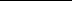 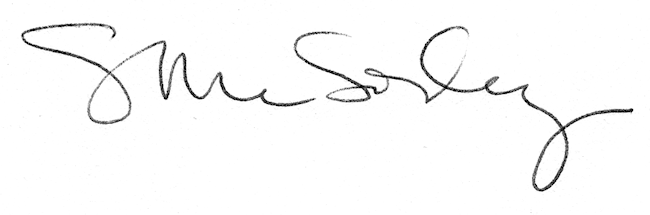 